Family Caregivers in Cancer                                                                      Dr. Gary Mumaugh – Bethel UniversityOverview                                                                                                                       Every year 1.6 million new cancer cases are newly diagnosed in the USA.Most patients will require some care at home from a family member or friend. Actually family caregivers form the foundation of current cancer care trends.Who is a Caregiver?They are also referred to as informal caregivers.Family caregivers may be spouses, partners, children, relatives or friends who help with the patient with daily activities and home health care needs. Generally speaking, more women than men become caregivers. Most caregivers are related to the patient and most caregivers are over 55. Many cancer patients receive care at home. Hospital stays are much shorter and most treatments are given as an outpatient, not requiring a hospital stay. Cancer patients are living longer and want to be cared for at home as much as possible. This care is often delegated to family caregivers. These caregivers can be anyone who steps up to help out the patient. These family caregivers work with the health care team and have a huge impact on the quality of life of the patients. Caregiver’s TasksCaregiver’s are no doing a lot of what use to be performed by health care providers in hospital and clinic settings.Tasks are varied but could include helping with medicine, doctors’ visits, schedules, and navigating health insurance concerns. Care could also include emotional and spiritual support and helping the patient make decisions.	It is important that the caregiver be a part of the health care team from the start.The family caregiver has a very important job of watching for changes in the patient’s medical condition while also giving long term care. Family caregivers can help plan treatment decisions, make decisions, and carry out treatment plans all through the different phases of treatment. The Caregiver’s Point of ViewCaregivers need help and emotional support.Every caregiver responds in his or her own way to the diagnosis and prognosis.The caregiver’s need for information, help and support is different than what the patient’s need. The caregiver’s role changes as the patient’s needs change during and after cancer treatment. At DiagnosisFamily caregiver’s take an active role that begins when the cancer is diagnosed. The caregiver has to learn about the cancer being diagnosed.The caregiver has to learn new medical terms.The caregiver also goes with the patient to new places for treatment and helps the patient with treatment decisions. During Treatment at the HospitalThe patient may ask the caregiver to be the one to talk to the health care team and make important decisions. The relationship between the caregiver and the patient affects how well this works. Disagreements and arguments between the patient and the caregiver can have an effect on treatment choices.  During the active treatment phase, a caregiver needs to meet the demands of supporting the patient as well as the demands of home, work and family. During Care in the HomeThe move to the home care setting is pretty stressful.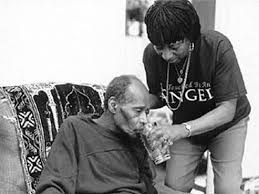 The patient would rather be at home in a familiar and comforting place.The return home usually means more work for the caregiver.The caregiver may also be asked toTake on the patient’s household duties.Be a companion to the patient.Take care of medicines and meals.Schedule hospital visits and arrange for transportation.Work through the health care system for the patient.Arrange for home visits of therapists, nurses and other professionals.Handle insurance matters.Deal with medical emergencies.The Caregiver’s Point of View - ContinuedCaregivers worry about how they will be able to do all these tasks and take care of themselves.Often, the caregiver gives up social activities and misses work.This can be challenging and emotionally and financially draining. After the Treatment EndsSome patients and caregivers expect that life will go back to the way it was before the cancer was diagnosed.Caregiver stress continues after treatment stops because now roles have changes again. Some caregivers have problems adjusting for 1-2 years.This is partly due to the worry that the cancer will return.When the caregiver is the spouse, there can be sexual challenges.Studies have found that these adjustments are usually handled in time.Obvious problems may occur if any of the following are present:Relationship issues with the patient and caregiver.Poor communication between the caregiver and the patient.Lack of social supportAt the End of LifeThis brings a new set of challenges for the caregiver as they grieve and adjust to the “new normal”.At the end of life, the patient depends even more on the caregiver for physical, emotional and spiritual support.The patient’s symptoms may be more difficult to manage.The caregiver is often overwhelmed with these new challenges.The caregiver may feel even more stress when the patient goes into hospice care. Numerous studies have demonstrated that caregivers quality of life and general health are much worse when giving the patient active end-of-life treatment. End-of-life support services will include the following:A team approach helping the patient and family with their physical, emotional, social, spiritual, and economic needs in order to improve the quality of life of the patient.Caregiver’s medical decisions and managing the patient’s symptoms.Watching the caregiver for signs of distress and burnout and work with them to get them the help they may need such as respite care.Roles for the Family CaregiverThe family caregiver has many roles besides giving the patient hands-on care. The caregiver takes on different roles so that the patient gets all the information, support, and treatment that they need.The major roles areDecision makerAdvocateCommunicatorThe Caregiver as a Decision MakerDoctors, caregivers, and patients are partners in making decisions. Making a decision involves getting the information and understanding it.In order to make treatment decisions, caregivers will become researchers. The Caregiver as an AdvocateThe family caregiver knows and understands the needs of the patient.The caregiver advocates for the patient by providing information and feedback to the health care team. This information can be helpful to the medical team to in deciding and analyzing treatment options. 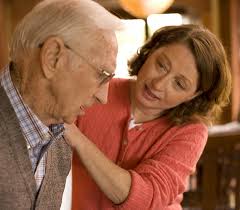 As the patient’s advocate, the family caregiver may:Talk with the health care team about the patient’s needs and wishes.Research information.Find doctors and specialists.Monitor the patient for any changes.Help the patient with any treatment.Update the health care team of any new symptoms or changes.Pay the patient’s bills and process insurance claims.The Caregiver as a CommunicatorGood communication between the patient, doctor, and caregiver can dramatically improve the patient’s care.The family caregiver will often take on the role of speaking for the patient while also keeping the patient informed. Roles for the Family Caregiver - continuedDoctors need to hear about the patient’s concerns, and caregivers need to understand the disease and treatment options.Poor confusion can cause confusion about treatment. Cultural differences between the doctors and the caregivers or patient can affect communication. In some cultures, it is customary to keep a life-threatening diagnosis from the patient and avoid talking about the disease. Sometimes it is up to the caregiver to tell the patient the truth about their health or about the terminal illness. This is stressful for the caregiver and only increases their feelings of loneliness and responsibility. Caregivers should be honest with the health care team about their cultural beliefs and concerns.  The Caregiver’s Quality of LifeFamily caregivers usually begin caregiving without training and are expected to meet many demands without much help. A caregiver often neglects his or her own quality of life by putting the patient's needs first. Health care providers watch for signs of caregiver distress during the course of the patient's cancer treatment. When caregiver strain affects the quality of caregiving, the patient's well-being is also affected. Helping the caregiver also helps the patient.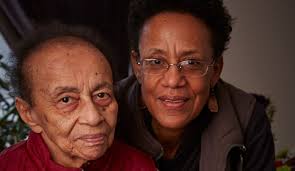 Caring for a patient with cancer dramatically affects the caregiver’s quality of life in many areas.Psychological IssuesPsychological distress is the most common effect of caregiving on the caregiver's quality of life. Caring for a cancer patient is a difficult and stressful job. Caregiver distress comes from the practical demands of the caregiver role as well the emotional ones, such as seeing the patient suffer. The Caregiver’s Quality of Life – continuedFamily members seeing a loved one with cancer may feel as much or more distress than the patient does. Distress is usually worse when the cancer is advanced and the patient is no longer being treated to cure the cancer.Caregivers who have health problems of their own or demands from other parts of their lives may enter the caregiving role already overwhelmed. For an older adult caregiver, problems that are a part of aging may make caregiving harder to handle.The caregiver's ability to cope with distress may be affected by his or her personality type. Someone who is usually hopeful and positive may cope better with problems of caregiving.Physical IssuesCancer patients often need a lot of physical help during their illness. This is physically demanding for the caregiver, who may need to help the patient with many activities during the day such as: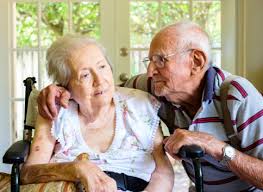 Toilet use, eating, change positions in bed, patient transfers, using medical equipment.The amount of physical help a patient needs depends on the following:Ability of the patient  to do normal activities of daily living (ADL).The amount of fatigue the patient has.The stage of the cancer.The symptoms and how bad they are.Side effects of the cancer and the cancer treatments.As caregivers try to meet the physical demands of caregiving, they may not get enough rest and may not take care of their own health.Health problems the caregiver already has may become worse, or they may have new health problems.The Caregiver’s Quality of Life – continuedSocial IssuesCaregivers often have less time to spend with friends and in the community as their days are filled with caring for the cancer patient. If there are problems in the relationship between the caregiver and the patient, the caregiver may feel even more alone.In the beginning, there may be a lot of support from friends. The caregiver may be able to continue working and keep up work relationships. When care continues for a long time, the caregiver may need to stop working and friends may call or visit less often. As caregivers struggle to meet the ongoing demands of caregiving, they may want more help from family and friends. Caregivers can find support in other places, such as caregiver groups and cancer organizations, where they can talk with other families. Some caregivers find it helpful to join a support group or talk to a counselor, psychologist, pastor or other professional. Money IssuesThe financial costs of cancer can be staggering. 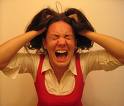 Families must pay insurance deductibles, copayments, and for services that are not covered by insurance. Some caregivers give up their jobs and income so they can stay home with the patient, which makes it harder to pay for everything.Caregivers who work may have less distress if they are able to take leave from work under the Family and Medical Leave Act (FMLA). FMLA applies to businesses with at least 50 employees. It allows employees to take time off from work for their own illness or a relative's serious medical condition without losing their jobs or benefits. Caregivers may take up to 12 weeks of leave.The Caregiver’s Quality of Life – continuedSpiritual IssuesFeelings of spiritual well-being may lower the caregiver’s stress. Keeping faith and finding meaning and hope have been shown to decrease the caregiver’s stress and mental health. Being at peace spiritually may help some caregiver’s be more helpful and more accepting of the cancer experience. Rewards of CaregivingCaregivers become caregivers for many different reasons.Some feel it is natural to care for someone you love.Sometimes there are practical reasons such as limited insurance or resources to pay for home health care. Caring for a person with cancer causes many caregivers to look at life differently.They often reflect on the deeper things of life.They focus on what they value the most.They look for meaning as a way to cope. They may find they are stronger than they ever knew.They may have a better sense of self-worth and personal growth.They may feel closer to the patient and closer to God. 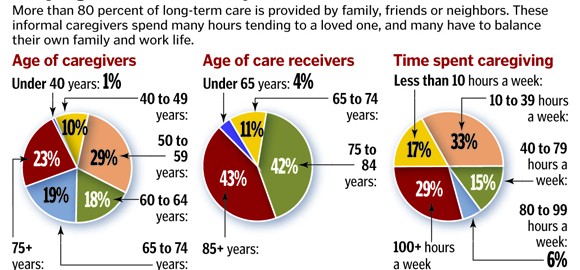 